Monmouthshire NORTH MONTHLY UPDATE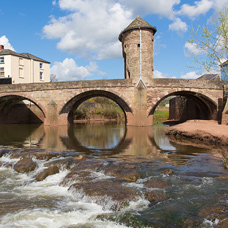 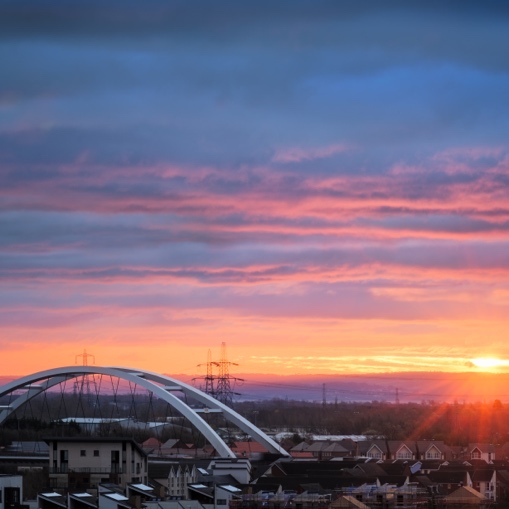 NOVEMBER 2023Ward areas:Cantref, Pen Y Fal, Grofield, Lansdown, PrioryCrime figures: 34 in totalViolence without injury – 11Public order offences – 8Violence with injury – 5Criminal damage & Arson – 3Shoplifting – 2Residential Burglary – 1All other thefts – 4 Current ASB issues and areas:Bailey Park – Issues with youths congregating, smoking and underage drinking.  Fairfield car park- Issues with vehicles driving in an anti-social manner. Premier Inn shop- the selling of underage vapes to youths. Underhill adventure park- Youths congregating and consuming alcohol.Current safety advice- There has been a rise of attempted / actual burglaries recently. As we’re leading up to the Christmas period, we encourage homeowners and car owners to remain vigilant and remember to keep doors and windows locked. We encourage homeowners to install CCTV such as a ring doorbell on their properties as not only can this assist in investigations but can also act as a deterrent. Also, coming up to Christmas it is important to inform delivery drivers of safe places to leave parcels to avoid parcels being stolen from doorsteps. Monmouthshire NORTH Neighbourhood POLICING TEAM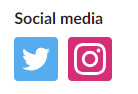 Monmouthshire@gwent.pnn.police.uk